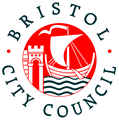 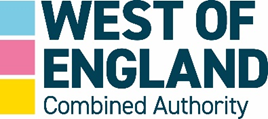 Priority High Streets Recovery & RenewalCulture and Events Programme, Expressions of InterestYour organisation and contact detailsQ1. Which area are you applying to deliver culture and/or event activity in?Q2. Please tell us what culture and/or events activity you would like to deliver and describe how you would approach producing and delivering this activity and how much funding you would need to deliver this from our programme (600 words max)Q3. Please outline your experience of delivering culture and/or events like those you have described above demonstrating that you have the experience to do so (500 words max)Q4. Please provide evidence of the current community links and connections that you have in the area you are applying for or describe how you will engage the community (500 words max)Q5. Please outline your organisational structure and ability to financially manage grants and funding (300 words max)Availability Organisations that meet our criteria/pass our scoring will be invited for further discussion.  Please tell us which of the following dates you are available to meet.  Please answer all the questions and once you have completed your expression of interest, please email your final version to: business@bristol.gov.uk by 5.00pm on Monday 22 August 2022.Name of Organisation:What type of organisation are you (the following are eligible)?Registered Charity Community Interest Company limited by Guarantee Community Interest Company limited by share (Schedule 2 with 100% asset lock only) Registered Society (including Co-operative and Community Benefit Societies) Charitable Incorporated Organisation Company limited by guarantee Address including postcode:Your name:Job title or position: Contact telephone number:Email address:Name and job title or position of the person who will lead on this project (if different from the above):AreaBrislington Hill/Bristol HillChurch RoadEast Street, BedminsterFilwood BroadwayFilton AvenueShirehampton High Street Stapleton RoadStockwood Two Mile HillDateAMPM Tuesday 30 August Wednesday 31 August Thursday 1 SeptemberMonday 5 SeptemberTuesday 6 SeptemberWednesday 7 SeptemberThursday 8 SeptemberFriday 9 SeptemberMonday 12 SeptemberTuesday 13 SeptemberWednesday 14 SeptemberThursday 15 SeptemberFriday 16 September